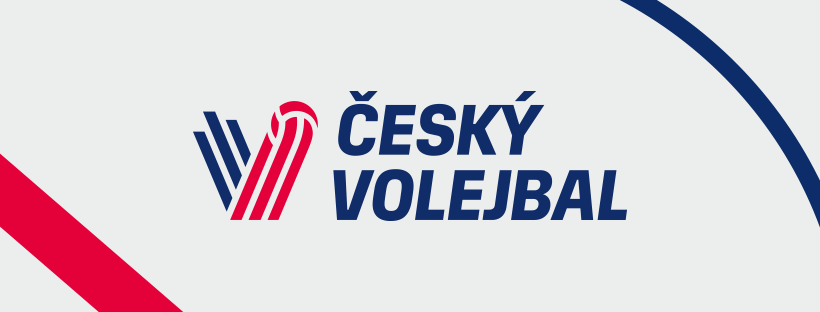 Nominace RD žen na VT Brno 17. – 20. 6. 2019Kossányiová AndreaSHodanová EvaSTrnková VeronikaBOrvošová GabrielaUSvobodová EvaSPurchartová BarboraBDostálová VeronikaLMlejnková MichaelaSPatočková TerezaUVaňková NikolaLŠmídová PavlaNKopecká SimonaNHolásková KateřinaBRutarová EvaBDigrinová DanielaL